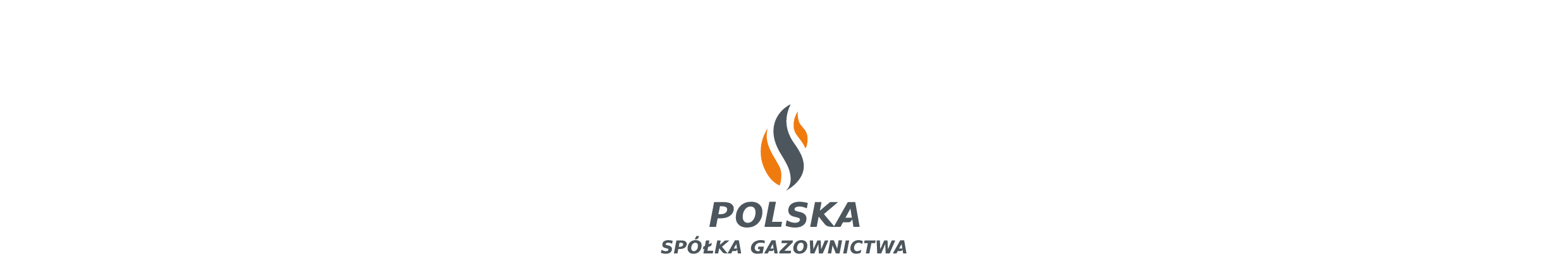 Ogłoszenie o przetargu:Polska Spółka Gazownictwa sp. z o.o.  
Oddział Zakład Gazowniczy w Kielcach 
ul. Loefflera 2, 25-550 Kielce  
tel. 41 34 94 101OGŁASZA PRZETARG PISEMNY NIEOGRANICZONY prawa własności nieruchomości składającej się z działki nr 83/4                           o powierzchni 3041 m2 położonej w Pińczowie                                                    przy ul. Batalionów Chłopskich. Cena wywoławcza wynosi: 96.350,00 zł netto.Wymagane wadium w wysokości: 4.820,00 zł.Termin rozstrzygnięcia przetargu: 30.09.2021 o godz. 11:00 
w Oddziale Zakładu Gazowniczego w Kielcach ul. Loefflera2,                         25-550 Kielce, sala 101.Szczegółowe informacje o przetargu oraz nieruchomości zostały zamieszczone na stronie internetowej  www. psgaz.pl zakładka Nieruchomości i majątek na sprzedażUczestnik przetargu przed przystąpieniem do przetargu zobowiązany jest zapoznać się z ww. informacjami oraz stanem technicznym nieruchomości.Informacje na temat nieruchomości można uzyskać tel. 
nr 41 34 94 350 lub 15 833 62 40 od poniedziałku do piątku 
w godz.   8:00 – 14:00   
(z wyjątkiem dnia przetargu).Informacje na temat warunków i zasad uczestnictwa 
w przetargu:                     
nr 41 34 94 350 lub 15 833 62 40 od poniedziałku do piątku 
w godz.   8:00 – 14:00   
(z wyjątkiem dnia przetargu).